УТВЕРЖДЕНОраспоряжением председателя Правительственной комиссии Республики Марий Эл по предупреждению и ликвидации чрезвычайных ситуаций и обеспечению пожарной безопасности от « 23 » января 2020 г. № 8ПОЛОЖЕНИЕо смотре-конкурсе местных отделенийРегионального отделения Всероссийского детско-юношеского общественного движения «Школа безопасности» Республики Марий Элна 2020 год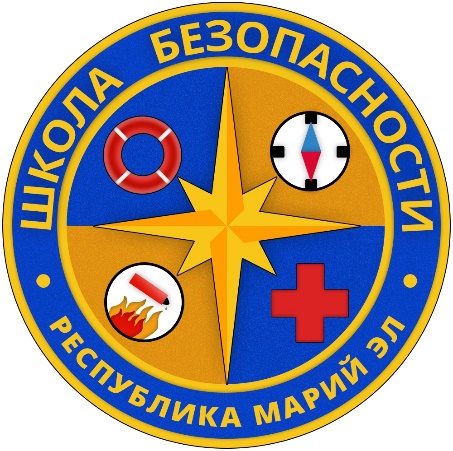 г. Йошкар-ОлаПОЛОЖЕНИЕо смотре-конкурсе местных отделений Регионального отделения Всероссийского детско-юношеского общественного движения «Школа безопасности»Республики Марий Эл на 2020 год1.ОБЩИЕ ПОЛОЖЕНИЯ1.1. Смотр-конкурс местных отделений регионального отделения Всероссийского детско-юношеского общественного движения «Школа безопасности» Республики Марий Эл (далее – местное отделение) проводится во исполнение Плана основных мероприятий республики Марий Эл в области гражданской обороны в предупреждении 
и ликвидации чрезвычайных ситуаций, обеспечение пожарной безопасности и безопасности на водных объектах на 2020 год.1.2. Цель смотра-конкурса:Создание условий для мотивации работы местных отделений  средствами своевременной и систематической оценки результатов их работы в соответствии с реальными достижениями.1.3. Задачи смотра-конкурса:совершенствование форм и методов работы по пропаганде 
и популяризации среди обучающихся здорового и безопасного образа жизни;активизация работы по патриотическому воспитанию подрастающего поколения;формирование у обучающихся сознательного и ответственного отношения к вопросам личной и общественной безопасности, подготовки их к действиям в экстремальных и чрезвычайных ситуациях;содействие консолидации усилий общества в решении проблем безопасности детей и молодёжи России в условиях воздействия вредных и опасных факторов природного, техногенного, социально-экономического, криминогенного и медико-биологического характера;обмен передовым опытом по организации деятельности местных отделений, развитию учебной и материальной базы;пропаганда деятельности Всероссийского детско-юношеского общественного движения «Школа безопасности» на территории Республики Марий Эл;выявление лучших местных отделений и обобщение опыта их работы.2.УЧАСТНИКИВ смотре-конкурсе на добровольной основе принимают участие местные отделения, расположенные на территории Республики Марий Эл.3.РУКОВОДСТВО ПОДГОТОВКОЙ И ПРОВЕДЕНИЕМ3.1. Учредителями смотра-конкурса местных отделений являются Министерство образования и науки Республики Марий Эл, Главное управление МЧС России по Республике Марий Эл, Комитет гражданской обороны и защиты населения Республики Марий Эл.3.2. Общее руководство проведением смотра-конкурса осуществляют Государственное бюджетное учреждение дополнительного образования Республики Марий Эл «Детско-юношеский центр «Роза ветров» и Региональное отделение Всероссийского детско-юношеского общественного движения «Школа безопасности» Республики Марий Эл.3.3. Подведение итогов смотра-конкурса возлагается 
на межведомственную комиссию, состоящую из представителей: Главного управление МЧС России по Республике Марий Эл, Комитета гражданской обороны и защиты населения Республики Марий Эл, Министерства образования и науки Республики Марий Эл, Государственного бюджетного учреждение дополнительного образования Республики Марий Эл «Детско-юношеский центр «Роза ветров» и Регионального отделения Всероссийского детско-юношеского общественного движения «Школа безопасности» Республики Марий Эл (далее – РОВДЮОД «Школа безопасности» РМЭ).4.ПОРЯДОК И ВРЕМЯ ПРОВЕДЕНИЯ4.1. Смотр-конкурс проводится с 10 февраля по 30 ноября 2020 года.4.2. Оценка работы местных отделений  по основным показателям в соответствии с п. 8 производится в течение семи дней по окончании мероприятия и заносится в итоговый протокол.4.3. До 10 февраля 2020 года местные отделения представляют 
в соответствии с приложениями 1 и 2 документы, утвержденные председателем Совета местного отделения, в РОВДЮОД «Школа безопасности» РМЭ по электронной почте shb-rme@yandex.ru.4.4. До 23 ноября 2020 года МО «Школы безопасности» представляют отчет, утвержденный Председателем Совета местного отделения, в котором отражают результаты работы в соответствии с пп. 2.3-2.8 дополнительных показателей п. 8 «Показатели» по указанной форме в РОВДЮОД «Школа безопасности» РМЭ по электронной почте shb-rme@yandex.ru.4.5. Оценка работы местных отделений по дополнительным показателям производится межведомственной комиссией до 10 декабря 2020 года и заносится в итоговый протокол.5.ОПРЕДЕЛЕНИЕ РЕЗУЛЬТАТОВ5.1. Результаты конкурса определяются по рейтинговой системе, которая предполагает подсчет результатов, полученных от местных отделений по всем видам деятельности в соответствии с планом работы РОВДЮОД «Школа безопасности» РМЭ.5.2. С целью целостной организации подсчета рейтинга каждого местного отделения создается единая база данных, в которую своевременно вносятся все результаты их работы.5.3. По результатам работы местного отделения начисляются баллы в соответствии с п. 8 «Показатели» данного Положения. 5.4. Баллы по основным показателям начисляются автоматически после проведения мероприятий. 5.5. Баллы по дополнительным показателям начисляются 
по результатам рассмотрения межведомственной комиссией отчетов, сданных МО в соответствии с п. 4 данного Положения.5.6. В случае не предоставления отчета или его несвоевременного предоставления баллы по данным пунктам не начисляются.6.НАГРАЖДЕНИЕ6.1. Местные отделения, занявшие призовые места, награждаются кубками и грамотами соответствующих степеней.7.ФИНАНСИРОВАНИЕ7.1. Расходы по награждению победителей смотра несут организаторы конкурса за счет привлечённых средств.7.2. Расходы, связанные с организацией и проведением отдельных видов, производятся согласно Положениям о проведении мероприятий.  8. ПЕРЕЧЕНЬ ПОКАЗАТЕЛЕЙ _____________Приложение № 1«УТВЕРЖДАЮ»Председатель Совета_____________ местного отделения РОВДЮОД«Школа безопасности» Республики Марий Эл_____________/_____________/«____» ______________2020 годаКадровый состав Совета местного отделения_____________Приложение № 2«УТВЕРЖДАЮ»Председатель Совета _____________ местного отделения РОВДЮОД «Школа безопасности» Республики Марий Эл_____________/_____________/«____» ______________2020 годаПлан мероприятий ________________ местного отделения РОВДЮОД «Школа безопасности» Республики Марий Эл на 2020 год._____________Приложение № 3«УТВЕРЖДАЮ»Председатель Совета______________ местного отделения РОВДЮОД«Школа безопасности» Республики Марий Эл_____________/____________/«____» ______________2020 годаПостоянно действующие объединения (кружки, секции) учащихся, работающие по дополнительнойобщеобразовательной программе «Школа безопасности»_____________Приложение № 4«УТВЕРЖДАЮ»Председатель Совета______________ местного отделения РОВДЮОД«Школа безопасности» Республики Марий Эл_____________/____________/«____» ______________2020 годаСписок зарегистрированных участников (членов) _______________ местного отделения РОВДЮОД «Школа безопасности» Республики Марий Эл. _____________Приложение № 5«УТВЕРЖДАЮ»Председатель Совета______________ местного отделения РОВДЮОД«Школа безопасности» Республики Марий Эл_____________/____________/«____» ______________2020 годаНаличие специального и туристского снаряжения_____________№п/пНаименование показателейОценка(в баллах)Подтверждающие документы1.Основные показателиОсновные показателиОсновные показатели1.1Наличие документов по местному отделениюА) Протокол общего собрания по созданию местного отделения;Б) Соглашения о сотрудничестве;до 3  До 10 февраля 2020 года местные отделения представляют в соответствии высланными образцами утвержденные председателем Совета МО, в РОВДЮОД «Школа безопасности» РМЭ по электронной почте 
shb-rme@yandex.ru.1.2.Результат участия в региональных соревнованиях, слётах:1.2.1. Республиканские зимние соревнования «Школа безопасности»;1.2.2. Республиканские соревнования обучающихся «Школа безопасности» («Юный спасатель»);1.2.3. Республиканский слёт педагогов «Школа безопасности»;1.2.4. Слет РО ВДЮОД «Школа безопасности» Республики Марий Эл;1.2.5. Республиканские соревнования «Первая помощь» среди обучающихся образовательных организацийБаллы начисляются по формуле за каждое мероприятие(К – М + 1) х 2, гдеК – количество команд в группе М – место-1.3.Участие в региональном этапе Всероссийских конкурсов ВДЮОД «Школа безопасностиУчитываются три лучшие работы1 – участие, 2 – дипломат,3 – лауреат -2.Дополнительные показателиДополнительные показателиДополнительные показатели2.1Кадровый состав местного отделения до 3До 10 февраля 2020 года МО представляют в соответствии с приложениями  № 1, утвержденные председателем Совета МО, в РОВДЮОД «Школа безопасности» РМЭ по электронной почте shb-rme@yandex.ru.2.2.План работы местного отделения на 2020 годдо 5До 10 февраля 2020 года МО представляют в соответствии с приложениями  № 2, утвержденные председателем  Совета МО, в РОВДЮОД «Школа безопасности» РМЭ по электронной почте shb-rme@yandex.ru.2.3.Постоянно действующие объединения обучающихся, работающие по дополнительной общеобразовательной программе по направлению «Школа безопасности», «Юный спасатель».до 5до 23 ноября 2020 годаПриложение № 32.4.Проведение районных (городских) мероприятий по программе «Школа безопасности» до 5(% от охвата школ)до 23 ноября 2020 годаЗаверенные копии итоговых протоколов районных (городских) соревнований за 2020 год2.5.Отчетный видеофильм (презентация) о работе местного отделения за 2020 годдо 5до 23 ноября 2020 года5- 7 минут (на диске)2.6.Освещение работы местного отделениядо 5до 23 ноября 2020 годаКопии статей из СМИ, скриншоты интернет - ресурсов 2.7.Список зарегистрированных участников (членов) местного отделения движения «Школа безопасности»до 5до 23 ноября 2020 годаПриложение № 42.8.Наличие специального и туристского снаряжениеДо 5 баллов (определяется процентным соотношением требуемого и имеющимся снаряжениемдо 23 ноября 2020 годаПриложение № 52.9.Участие в рекомендуемых мероприятиях:2.7.1. Первенство Республики Марий Эл по спортивному туризму на лыжных дистанциях (30 января - 2 февраля)2.7.2. Первенство г. Йошкар-Ола по спортивному ориентированию (19 апреля)2.7.3. Первенство Республики Марий Эл по спортивному ориентированию (10 -11 мая)2.7.4. Первенство Республики Марий Эл по спортивному туризму на пешеходных дистанциях (23 - 25 октября)2.7.5. Всероссийские соревнования по спортивному туризму на пешеходных дистанциях «Весенний призыв - 2020» 
(2- 6 мая)За каждое участие в мероприятии начисляется 5 баллов2.10.Участники местного отделения включенные в состав сборной команды Республики Марий Эл Кандидат в сборную – 1 баллУчастник основного состава – 2 балла №п/пФамилия, Имя ,Отчество Должность в СоветеДолжность по основному 
месту работыАдрес электроннойпочты Номер телефона123…№п/пНаименование мероприятия Дата проведенияМесто проведенияОтветственные исполнители123…№п/пНазвание объединения (отряда, группы)(учебная программа), срок реализации   Фамилия, Имя, ОтчествопедагогаУчебное учреждениеКоличество учебных часов в неделю123…№п/пФамилия, Имя ,Отчество Год рожденияОбразовательноеучреждениеФотография участников123…№п/пНаименование снаряженияИмеется в наличие(количество)Приобретено в 2020 году(количество)Палатки каркасные с тентом:- кемпинговые (6 и более мест)- 2-4-местныеСпальные мешкиКоврики туристскиеТент (не менее 4 м х 4 м)Верёвка основная (Ø10 мм)ПолиспастСистема страховочная с блокировкойКарабин с муфтойЖумарСпусковое устройствоБлок-роликКаскаКомпасПротивогазОбщевойсковой защитный комплектСнаряжение для пожарно-спасательногоспорта:- пожарно-спортивный пояс- ствол- рукава- разветвлениеСнаряжение для изготовления носилокВарочная посуда (котлы)Костровое хозяйствоМанекен для СЛРПротивогазыБоевая одежда пожарного для проведения соревнований Шина проволочная (Крамера) для нижних конечностей  и верхних конечностейНосилки плащевыеШина-воротники транспортных «ШанцаСпасательный кругСпасательный конец «Александрова»